Рисунок (1 «д»; 2 «в» класс) Живопись (1 «д»; 2 «а»;2 «в»; 4 «в» класс) 
Композиция станковая (класс 3 «а») План дистанционной работы преподавателя Власов Валерий ИвановичНазвание предпрофессиональной/общеразвивающей программы «Живопись», «ДПТ»Учебная неделя: 18 - 22 маяДень недели: Среда  День недели: Четверг  День недели: ПятницаПредметКлассДата(день недели)Описание
Задание на дистанционное обучениеРесурсОбратная связьРисунок 1 «д» среда20.05.2020Тема: Рисунок натюрморта из трех предметов быта, напоминающих геометрические тела. Длительный тональный рисунок (продолжение)Выполнение задания рассчитано на 8 уроков.Формат А3, графитный карандаш7-й урок – Завершение этюда8-й урок – Завершение этюдаВласов Валерий Ивановичvlasov.pricup@yandex.ruСтанковая композиция3 «а» среда20.05.2020Тема: Композиция на свободную темуВыполнение задания рассчитано на 12  уроков.Формат А3, техника по выбору.7-8 урок: Перевод эскизов на итоговый листВласов Валерий Ивановичvlasov.pricup@yandex.ruРисунок2 «в»среда20.05.2020Тема: Рисунок натюрморта из трех предметов быта, напоминающих геометрические тела. Длительный тональный рисунок (продолжение)Выполнение задания рассчитано на 8 уроков.Формат А3, графитный карандаш7-й урок – Тональный рисунок8-й урок – Завершение этюдаВласов Валерий Ивановичvlasov.pricup@yandex.ruПредметКлассДата(день недели)Описание
Задание на дистанционное обучениеРесурсОбратная связьЖивопись2 «а»Четверг21.05.2020.Тема: Натюрморт из 3 предметов Выполнение задания рассчитано на 4 урока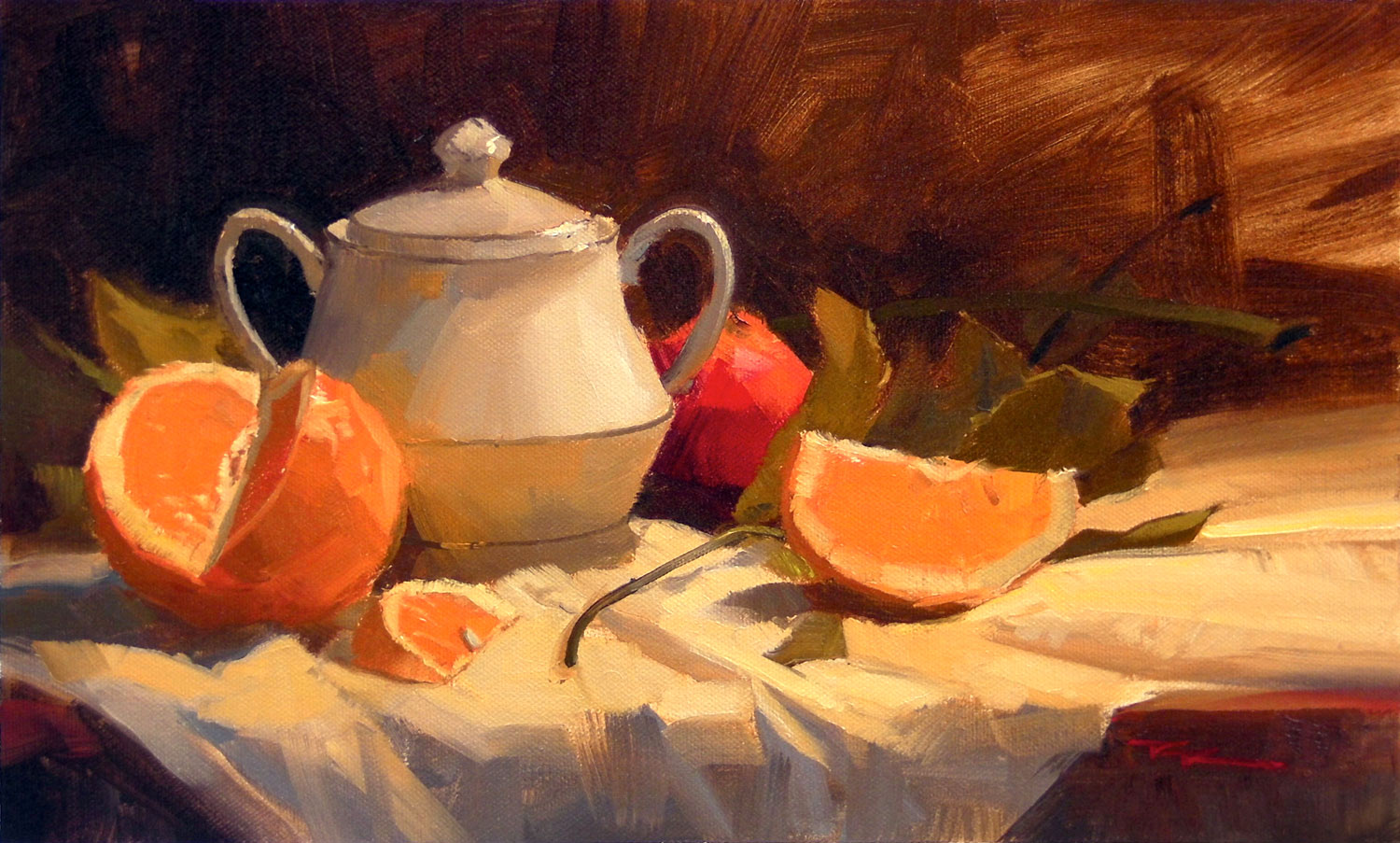 Формат А3, (Акварель или гуашь на выбор)1-2 урок: Самостоятельное составление натюрморта, аналогично репродукции (сахарница и апельсины).Компоновка предметов в листе, линейный рисунок. Власов Валерий Ивановичvlasov.pricup@yandex.ruЖивопись2 «б»Четверг21.05.2020Тема: Натюрморт из 3 предметов Выполнение задания рассчитано на 4 урокаФормат А3, (Акварель или гуашь на выбор)1-2 урок: Самостоятельное составление натюрморта, аналогично репродукции (сахарница и апельсины).Компоновка предметов в листе, линейный рисунок. Власов Валерий Ивановичvlasov.pricup@yandex.ruПредметКлассДата(день недели)Описание
Задание на дистанционное обучениеРесурсОбратная связьЖивопись1 «д»Пятница22.05.2020Тема: Натюрморт из 2 предметов. «Керамика на светлом фоне»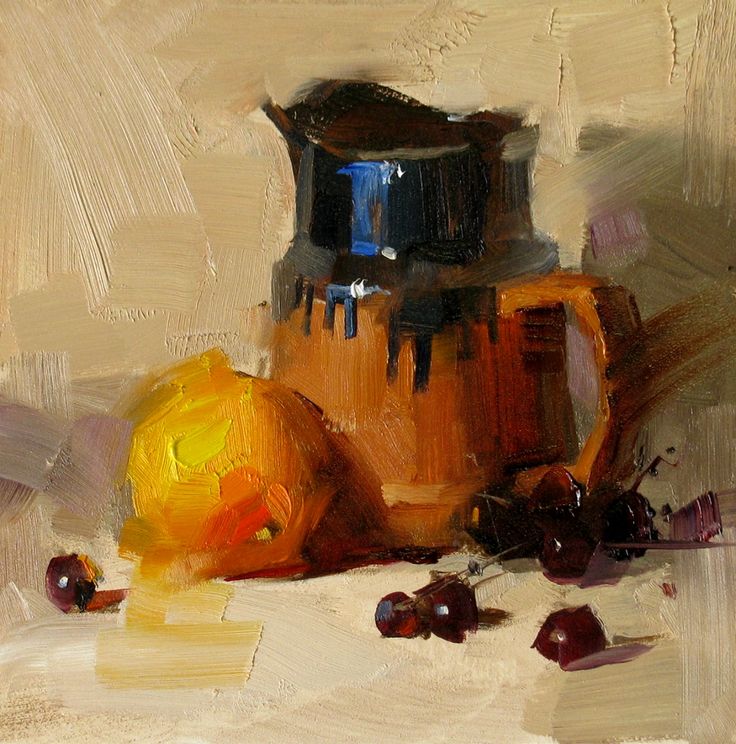 Выполнение задания рассчитано на 4 урокаФормат А3, (Акварель или гуашь на выбор)1-2 урок: Самостоятельное составление натюрморта, аналогично репродукции (керамический предмет и фрукт + светлая драпировка).Компоновка предметов в листе, линейный рисунок. Власов Валерий Ивановичvlasov.pricup@yandex.ruЖивопись2«в» Пятница22.05.2020Тема: Натюрморт из 3 предметов: «Сахарница и апельсины». Выполнение задания рассчитано на 4 урокаФормат А3, (Акварель или гуашь на выбор)1-2 урок: Самостоятельное составление натюрморта, аналогично репродукции (сахарница и апельсины + светлая драпировка).Компоновка предметов в листе, линейный рисунок. Власов Валерий Ивановичvlasov.pricup@yandex.ruЖивопись4 «в»Пятница22.05.2020Тема: Натюрморт из 3 предметов. «Керамика и стекло на светлом фоне»Выполнение задания рассчитано на 4 урокаФормат А3, Гуашь или акварель. 1-2 урок: Самостоятельное составление натюрморта, аналогично репродукции (керамический и стеклянный предмет + светлая драпировка).Компоновка предметов в листе, линейный рисунок. 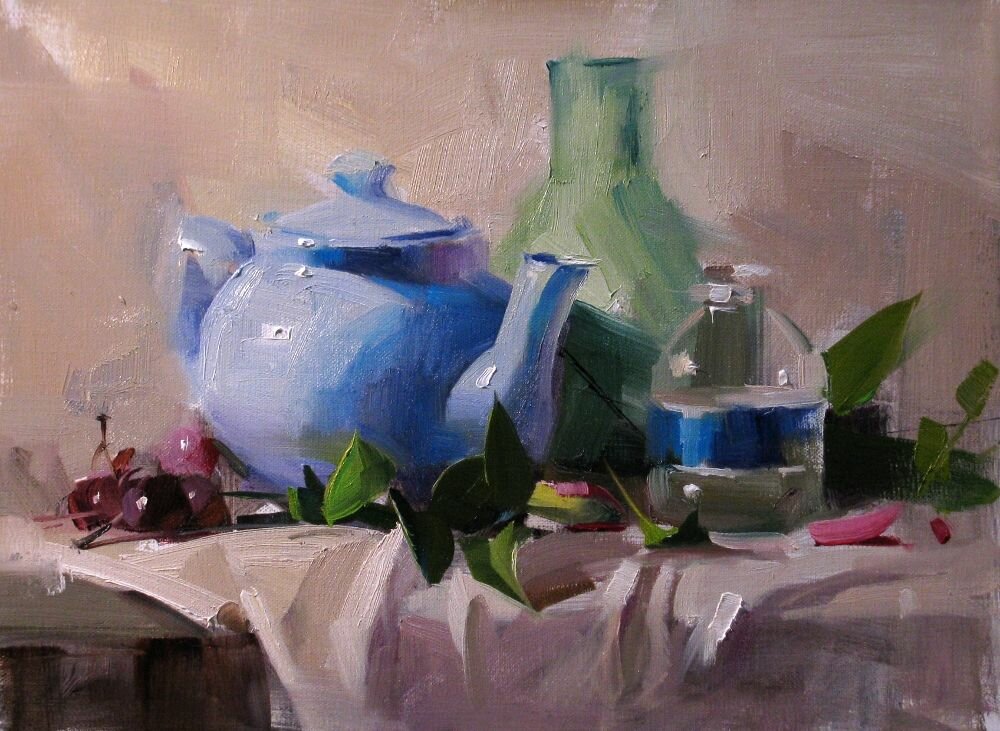 Власов Валерий Ивановичvlasov.pricup@yandex.ru